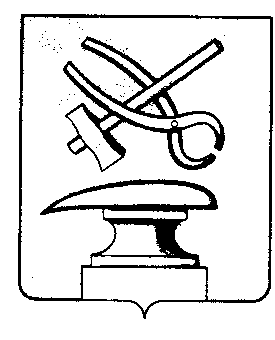 РОССИЙСКАЯ ФЕДЕРАЦИЯПЕНЗЕНСКАЯ ОБЛАСТЬСОБРАНИЕ ПРЕДСТАВИТЕЛЕЙ  ГОРОДА КУЗНЕЦКАРЕШЕНИЕО выполнении Положения о денежном содержании Главы города Кузнецка, муниципальных служащих города Кузнецка, председателя и аудиторов контрольно-счетной палаты города Кузнецка, утвержденного решением Собрания представителей города Кузнецка от 29.08.2019 № 44-73/6, Положения о премировании Главы города Кузнецка, муниципальных служащих в органах местного самоуправления города Кузнецка Пензенской области, председателя и аудиторов контрольно-счетной палаты города Кузнецка, утвержденного решением Собрания представителей города Кузнецка от 25.10.2012 № 112-56/5Принято Собранием представителей города Кузнецка от 30 ноября 2023 годаРуководствуясь Положением о денежном содержании Главы города Кузнецка и муниципальных служащих города Кузнецка, председателя и аудиторов контрольно-счетной палаты города Кузнецка, утвержденным решением Собрания представителей города Кузнецка от 29.08.2019 № 44-73/6 (с последующими изменениями), Положением о премировании Главы города Кузнецка, муниципальных служащих в органах местного самоуправления города Кузнецка Пензенской области, председателя и аудиторов контрольно-счетной палаты города Кузнецка, утвержденным решением Собрания представителей города Кузнецка от 25.10.2012 № 112-56/5 (с последующими изменениями),Собрание представителей города Кузнецка решило:1. Выплатить премию по итогам работы за 3 квартал 2023 года за успешное и добросовестное исполнение должностных обязанностей Златогорскому Сергею Александровичу, Главе города Кузнецка, в размере 219317 рублей 45 копеек в пределах установленного фонда оплаты труда.2. Выплатить премию по итогам работы за 3 квартал 2023 года за успешное и добросовестное исполнение должностных обязанностей Трейстер Галине Николаевне, председателю Контрольно-счетной палаты города Кузнецка, в размере действующего денежного содержания в пределах установленного фонда оплаты труда.3. Рекомендовать руководителям органов местного самоуправления города Кузнецка премировать своих работников по итогам работы за 3 квартал 2023 года в размере денежного содержания в пределах установленного фонда оплаты труда.Председатель Собрания представителей города Кузнецка                                                                                                В.Е. Трошин30.11.2023 №117-56/7